Your task is to take photographs of the campus that illustrate one or more of the Elements and Principles of Art.It is important that you have photographs that are YOUR OWN , so DO NOT just use your friend’s ideas. We will be moving together around the campus, but other classes will be in session so we must be respectful and quiet!So you must listen carefully to instructions and make sure you get at least 6 photographs. Tick off the Elements or Principles as you take the photographs – one photograph may cover more than one Element and/or Principle.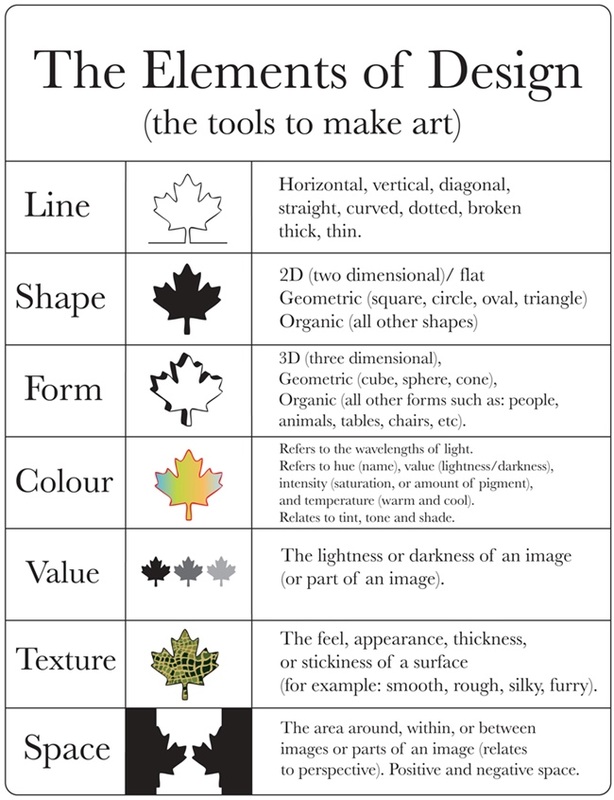 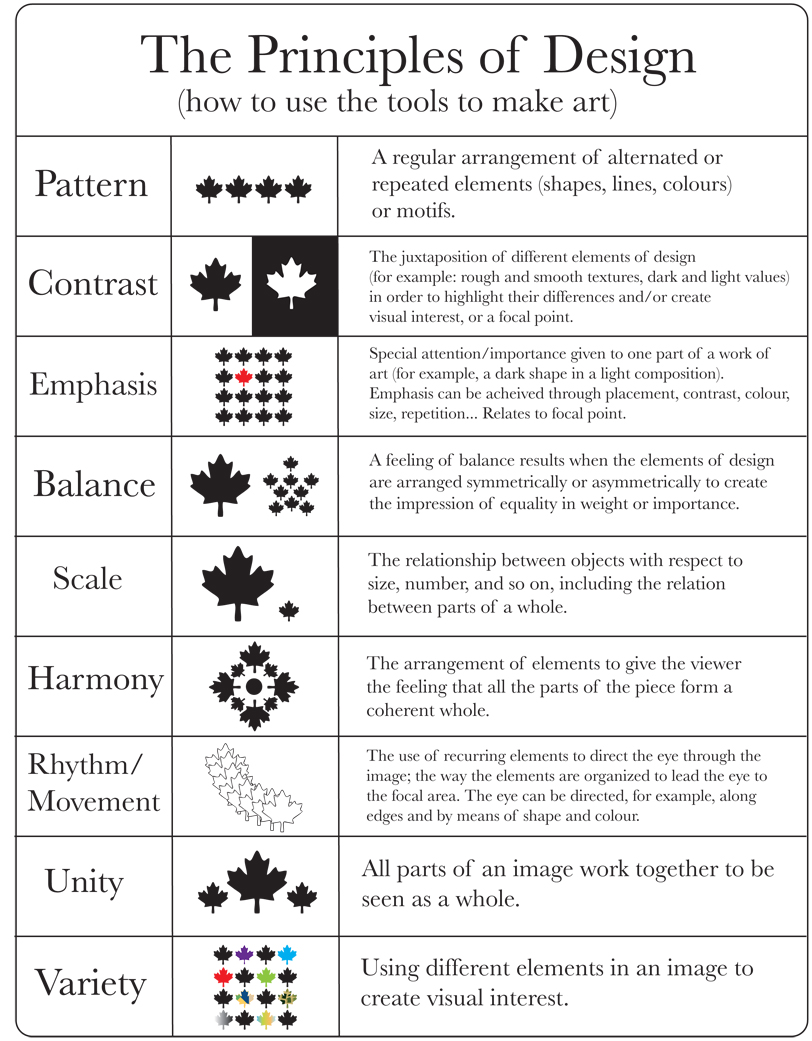 